Merchant of Venice Play Scene Oral Assessment For this assessment you will need to choose one of the following scenes to work on as a group. You will need to learn the lines by heart. This presentation is a maximum of 5 minutes so you may have to do only part of the scene, or you may cut down long speeches (I can help with this).Scenes to choose from:Act 1 Scene 2 - Portia and Nerissa discuss Portia’s suitors – 2 main actors and a servantAct 1 Scene 3 – Antonio and Bassanio negotiate the bond with Shylock – 3 actorsAct 2 Scene 5 – Shylock tell Jessica to keep the house locked up – 3 actorsAct 2 Scene 7 – Morocco tries his hand with the boxes – 2 actorsAct 2 Scene 9 – Arragon tries his hand with the boxes – 4 actorsAct 3 Scene 1 – Shylock suffers racism – 5 actorsAct 4 Scene 1 – the trial – 9 actors or less depending on the section you choose to doThe scene is expected to be polished and professional with all the oral skills included: volume, clarity, fluency, pace, expression and emphasis.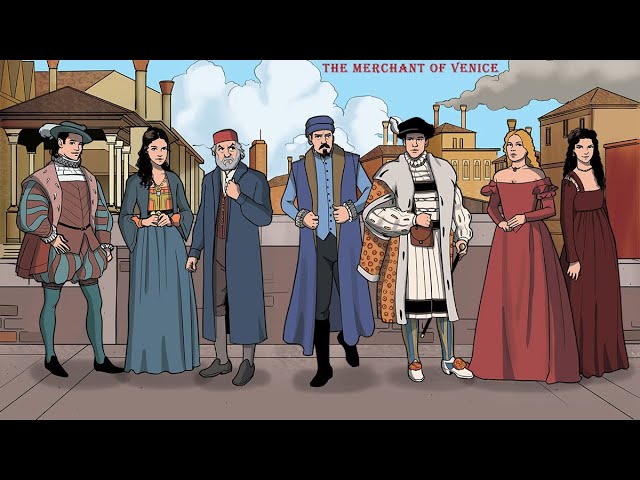 